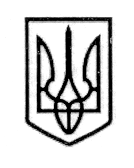                                                У К Р А Ї Н А                           СТОРОЖИНЕЦЬКА МІСЬКА РАДА ЧЕРНІВЕЦЬКОГО РАЙОНУ ЧЕРНІВЕЦЬКОЇ ОБЛАСТІВИКОНАВЧИЙ КОМІТЕТР І Ш Е Н Н Я  ___ лютого 2024 року                                                                             № _____   Керуючись законами України «Про місцеве самоврядування в Україні», постановою Кабінету Міністрів України від 11.03.2022 р. № 252 «Деякі  питання формування та виконання місцевих бюджетів у період воєнного стану», наказом Міністерства фінансів України «Про затвердження методичних рекомендацій щодо підготовки та затвердження Бюджетного регламенту проходження бюджетного процесу на місцевому рівні» від 31.05.2019 р. № 228, відповідно до розпорядження Сторожинецького міського голови «Про затвердження планів заходів» від 11.01.2024 р. № 5,ВИКОНАВЧИЙ КОМІТЕТ МІСЬКОЇ РАДИ ВИРІШИВ:1. Затвердити порядок використання у 2024 році коштів міського бюджету Сторожинецької територіальної громади, передбачених на виконання  заходів із реалізації  Програми  здійснення  додаткових  заходів із                                 Продовження рішення виконавчого комітету Сторожинецької  міської ради  від ___ лютого 2024 року № ____мобілізації коштів до міського бюджету Сторожинецької територіальної громади, покращення умов надання адміністративних та інших послуг жителям населених пунктів Сторожинецької міської територіальної громади Центром обслуговування  платників Сторожинецької державної податкової інспекції Головного управління ДПС у Чернівецькій області „Партнерство заради добробуту” на 2024 – 2026 роки, затвердженої рішенням XXXVI позачергової сесії Сторожинецької міської ради VIII скликання від 14.12.2023 року № 352-36/2023, що додається.   2. Відділу документообігу та контролю (М. БАЛАНЮК) забезпечити оприлюднення рішення на офіційному веб-сайті Сторожинецької міської ради Чернівецького району Чернівецької області.                               3. Дане рішення набуває чинності з моменту оприлюднення.  4. Організацію виконання даного рішення покласти на відділ економічного розвитку, торгівлі, інвестицій та державних закупівель Сторожинецької міської ради (Ю. ДАНЕЛЮК). 5. Контроль за виконанням цього рішення покласти на першого заступника Сторожинецького міського голови Ігоря БЕЛЕНЧУКА.         Секретар Сторожинецької міської ради                                              Дмитро БОЙЧУК Виконавець:Начальник відділу економічного розвитку,торгівлі, інвестицій та державних закупівель                 Юрій ДАНЕЛЮКПогоджено:	Перший заступник Сторожинецького міського голови                                  Ігор БЕЛЕНЧУК Головний спеціаліст Фінансового відділу (в.о. начальника Фінансового відділу)                            Альона ШУТАК            Начальник юридичного відділу                                       Олексій КОЗЛОВ Начальник відділу організаційної та кадрової роботи                                   Ольга ПАЛАДІЙ  Начальник  відділудокументообігу та контролю                                            Микола БАЛАНЮК                                                                                                                                                            Додаток до рішення                                                                                                        виконавчого комітету від __.02.2024 року № ___      ПОРЯДОКвикористання у 2024 році коштів міського бюджету Сторожинецької територіальної громади, передбачених на виконання заходів із реалізації Програми здійснення додаткових заходів із мобілізації коштів до міського бюджету Сторожинецької територіальної громади, покращення умов надання адміністративних та інших послуг жителям населених пунктів Сторожинецької міської територіальної громади Центром обслуговування  платників Сторожинецької державної податкової інспекції Головного управління ДПС у Чернівецькій області    „Партнерство заради добробуту” на 2024– 2026 роки1. Загальні положення1.1.  Цей порядок визначає і регулює механізм використання у 2024 році коштів міського бюджету Сторожинецької територіальної громади на фінансування заходів із реалізації Програми здійснення додаткових заходів із мобілізації коштів до міського бюджету Сторожинецької територіальної громади, покращення умов надання адміністративних та інших послуг жителям населених пунктів Сторожинецької міської територіальної громади Центром обслуговування  платників Сторожинецької державної податкової інспекції Головного управління ДПС у Чернівецькій області „Партнерство заради добробуту” на 2024–2026 роки, затвердженої рішенням XXXVI позачергової сесії Сторожинецької міської ради VIII скликання № 352-36/2023 від 14 грудня 2023 року «Про затвердження  Програми здійснення додаткових заходів із мобілізації коштів до міського бюджету Сторожинецької територіальної громади, покращення умов надання адміністративних та інших послуг жителям населених пунктів Сторожинецької міської територіальної громади Центром обслуговування  платників Сторожинецької державної податкової інспекції Головного управління ДПС у Чернівецькій області   „Партнерство заради добробуту” на 2024– 2026 роки» (далі –Програма).1.2. Мета цього Порядку полягає у забезпеченні цільового, прозорого та ефективного використання коштів міського бюджету.1.3. Головним розпорядником коштів міського бюджету Сторожинецької територіальної громади, що спрямовуються на виконання заходів Програми є Сторожинецька міська рада.1.4. Виконавцем Програми є Сторожинецька ДПІ Головного управління ДПС у Чернівецькій області та відділ економічного розвитку, торгівлі, інвестицій та державних закупівель Сторожинецької міської ради.2. Механізм використання коштів, передбачених на      виконання заходів щодо реалізації програми 2.1. В 2024 році кошти Програми (Додаток 1 до Програми здійснення додаткових заходів із мобілізації коштів до міського бюджету Сторожинецької територіальної громади, покращення умов надання адміністративних та інших послуг жителям населених пунктів Сторожинецької міської територіальної громади Центром обслуговування  платників Сторожинецької державної податкової інспекції Головного управління ДПС у Чернівецькій області „Партнерство заради добробуту” на 2024–2026 роки - «Напрямки діяльності та заходи Програми») передбачені на:- Забезпечення належних умов для обслуговування платників податків (в т.ч. - придбання, ремонт, заправка картриджів до офісної техніки, канцелярських товарів; оплата комунальних послуг: електроенергія, водопостачання, водовідведення, природний газ; поточний ремонт адмінприміщення Сторожинецької ДПІ.2.2. В разі необхідності використання коштів на інші цілі, не зазначені в Додатку 1 до Програми здійснення додаткових заходів із мобілізації коштів до міського бюджету Сторожинецької територіальної громади, покращення умов надання адміністративних та інших послуг жителям населених пунктів Сторожинецької міської територіальної громади Центром обслуговування  платників Сторожинецької державної податкової інспекції Головного управління ДПС у Чернівецькій області „Партнерство заради добробуту” на 2024–2026 роки - «Напрямки діяльності та заходи Програми», необхідно внести зміни до Програми та Порядку використання у 2024 році коштів міського бюджету Сторожинецької територіальної громади, передбачених на виконання заходів із реалізації Програми здійснення додаткових заходів із мобілізації коштів до міського бюджету Сторожинецької територіальної громади, покращення умов надання адміністративних та інших послуг жителям населених пунктів Сторожинецької міської територіальної громади Центром обслуговування  платників Сторожинецької державної податкової інспекції Головного управління ДПС у Чернівецькій області   „Партнерство заради добробуту” на 2024– 2026 роки                                            3. Інші умови Порядку3.1. Відділ економічного розвитку, торгівлі, інвестицій та державних закупівель Сторожинецької міської ради, який є відповідальним за виконання  запланованих у Програмі заходів, забезпечує координацію робіт і їх реалізацію у повному обсязі і у визначені  терміни.  3.2. Контроль за ходом виконання Програми покладений на постійну комісію  міської ради з питань фінансів, соціально-економічного розвитку, планування, бюджету.   3.3. До 01 березня щорічно Відділ економічного розвитку, торгівлі, інвестицій та державних закупівель міської ради узагальнює, аналізує та подає інформацію про хід виконання Програми на розгляд постійної комісії з питань фінансів, соціально-економічного розвитку, планування, бюджету.  3.4. Постійна комісія заслуховує на своєму засіданні інформацію про хід виконання Програми та подає на розгляд сесії проєкт рішення.Начальник відділу економічного розвитку, торгівлі, інвестицій та державних закупівель                                                            Юрій ДАНЕЛЮКПро затвердження Порядку використання у 2024 році коштів міського бюджету Сторожинецької територіальної громади, передбачених на виконання заходів із реалізації Програми здійснення додаткових заходів із мобілізації коштів до міського бюджету Сторожинецької територіальної громади, покращення умов надання адміністративних та інших послуг жителям населених пунктів Сторожинецької міської територіальної громади Центром обслуговування  платників Сторожинецької державної податкової інспекції Головного управління ДПС у Чернівецькій області    „Партнерство заради добробуту” на 2024– 2026 роки